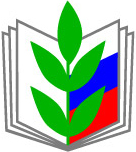 Публичный доклад за 2018 г. председателя Новосильской  районной организации  Профсоюза  работников народного образования и науки РФМ.В.Костаревой            Цель публичного доклада: обеспечение информационной открытости, прозрачности о деятельности Новосильской районной профсоюзной организации за 2018 г.            Задача: информированность о деятельности районной профсоюзной организации.Перед Новосильской районной организацией Профсоюза работников народного образования и науки РФ была поставлена цель - совершенствование и развитие отрасли, стабильность, достойная зарплата и процветание его работников, а главная задача - добиваться обеспечения социальной справедливости; защита трудовых прав, социально- экономических и профессиональных интересов работников. В своей работе мы руководствуемся «Программой развития деятельности Профсоюза работников народного образования и науки РФ на период 2015- 2020 гг.» Успешность деятельности районной профсоюзной организации зависит от решения главной уставной задачи - защиты трудовых прав, социально- экономических и профессиональных интересов работников. Наша районная профсоюзная организация действует в соответствии с Уставом Профсоюза, Положением об областной, районной организациях Профсоюза и руководствуется законодательством РФ, нормативными актами п.п. 3,16 Устава. С 2017 г. Новосильская районная профсоюзная организация не является юридическим лицом и по финансовой деятельности объединена с областной организацией Профсоюза.            Основными направлениями деятельности нашего Профсоюза являются: - социально-правовая деятельность, в том числе социальное партнерство; - соблюдение нормативно-правовой базы деятельности районной профорганизации; - работа в области охраны труда; -работа по осуществлению функции профсоюзного контроля за соблюдением трудового законодательства и норм охраны труда в образовательных учреждениях района; - работа по проведению оздоровительных мероприятий и организации досуга членов Профсоюза; - методическая и информационная работа; - инновационные формы работы. Состав районной организации  в 2018 году не изменился. В РПО входят 9 первичных организаций. Охват профсоюзным членством среди работающих в нашей отрасли на 1 января 2019 года составляет 72,3%.  В 3 организациях охват членством составляет от85 до 99 %.:МБОУ Новосильская СОШ, МБОУ Голунская СОШ, МБДОУ детский сад № 2 «Рябинушка» г.Новосиля.  Профсоюзный комитет и его председатель – основа деятельности общественной организации, поэтому вся работа строилась через председателей профкомов. (Семинары, совещания), с уверенностью могу сказать, что в нашем районе председатели профкомов - это дружный, сплоченный коллектив единомышленников. «Именно в первичке – центре всех проблем, которыми живет система образования, от грамотной политики профкома, правильно выстроенной системы социального партнерства зависит успех общего дела, будущее образования и его флагмана – учителя». Нет такой профессии «председатель профкома», но они ими становятся и достойны высокой оценки как профессионалы, обладающие не только знаниями основ профсоюзной работы, но и такими личностными качествами, как внимание к людям, ум, интеллект, справедливость, честность, психологический такт, их компетентность и умение руководить. Сегодняшнее время диктует необходимость постоянного повышения квалификации профсоюзного лидера. Для того чтобы влиять на изменения в системе образования, председатель профкома должен на голову опережать не только членов Профсоюза, но и своих социальных партнеров. Сегодня ему недостаточно быть хорошим организатором, необходимо обладать экономическими знаниями, быть и психологом, и дипломатом, то есть быть лучшим в своем деле. Поэтому мы ставим задачу - регулярно обучать профактив. За 2018 год было проведено 4 обучающих семинара по основным темам: 1. Программа развития Профсоюза на 2015 – 2020 гг. 2.О проведении Года охраны труда в Профсоюзах. 3. Правовые вопросы в сфере кадрового обеспечения в системе образования 4. Досудебная и судебная практика в вопросах пенсионного обеспечения работников образования. 5. О проведении Всемирного Дня охраны труда. Стресс на рабочем месте. Формирование стрессоустойчивости. 6.. Инновационные формы работы в Профсоюзе. 7. Нормативное правовое обеспечение работников образования.  8. Развитие учительского потенциала. В основу деятельности районной профсоюзной организации было положено введение целенаправленной работы по созданию системы социального партнерства. Все наши учреждения имеют коллдоговора. Была проведена большая организаторская работа в районе в области социального партнерства. Социальное партнерство – это не только взаимные требования, это и взаимная ответственность. Коллективный договор - основа взаимоотношений между работником и работодателем. От наличия этих правовых актов и их эффективности зависит степень использования и качество реализации договорного метода регулирования социально- трудовых отношений. Профкомы совместно с администрацией школы разрабатывают положения, локальные акты о стимулирующем фонде и сами его распределяют. Слажено и хорошо работают профсоюзные организации и администрация в МБОУ Новосильской СОШ, МБОУ Голунской СОШ, МБОУ Глубковской СОШ, в детских садах: «Рябинушка», «Солнышко» г.Новосиля. Социальное партнерство способствует формированию необходимых условий при которых предоставляется возможность регулировать, предотвращать и разрешать социальные конфликты, формировать мир и согласие в образовательных учреждениях, утверждать цивилизованные формы социально - трудовых отношений в своих коллективах. 26 января 2019 года истекает срок действия  муниципального трехстороннего отраслевого  Соглашения между районной профсоюзной организацией, отделом общего  образования, молодёжной политики и спорта администрации Новосильского района и администрацией Новосильского района на 2016- 2018 гг.  Перед нами стоит очень важная задача: заключение отраслевого Соглашения и коллективных договоров на новый срок. Анализируя работу по выполнению Соглашения, хочется отметить, что в целом, все стороны соблюдали свои обязательства. За 2018 год было проведено 5 заседаний Совета с разнообразной тематикой: 1. Коллективный договор и эффективность работы первичной профсоюзной организации. 2. О недопустимости ухудшения материального благосостояния работников образования.3. О стимулирующих выплатах в районе. 4. Положение о выплате стимулирующих руководителям образовательных учреждений в Новосильском районе. 5. О задачах Профсоюзов в текущих социально – экономических условиях. Считаю немаловажными факторами в успешном развитии социального партнерства – повышение уровня информированности первичных организаций и рядовых членов Профсоюза об уставной деятельности центральных органов Профсоюза, областного комитета, используемых методах и результатах их работы. Во всех первичках оформлены профсоюзные уголки. Для четырех профсоюзных организаций нашего района выписывается газета «Наш Профсоюз», в которой отражена работа ЦК Профсоюза. Эта газета очень востребована, так как она отражает нашу отраслевую специфику. Но нам необходимо совершенствовать информационную работу. Необходима оперативность, наглядность, открытость проводимых профсоюзных мероприятий в ЦК, областном комитете (семинары, селекторные совещания, пленумы, публикации, выступления).                   В настоящее время большое внимание уделяется вопросу работы в области охраны труда, работе по осуществлению функции профсоюзного контроля за соблюдением трудового законодательства и норм охраны труда в образовательных организациях района. В большинстве организациях избраны уполномоченные по охране труда. В целях оказания правовой и методической помощи сложилась определенная система обучения внештатных технических инспекторов и профактива. Вся работа по охране труда и обучению проводится при активном участии областного комитета Профсоюза. Выражаем им искреннюю благодарность. Регулярно проводятся общепрофсоюзные тематические проверки. В 2018 г. проводилась большая работа по специальной оценке условий труда  в учреждениях образования. С введением в действие Федеральных Законов «О специальной оценке условий труда», в мае проводился семинар для председателей профорганизаций по теме «Роль Профсоюза в специальной оценки условий труда». Все организации при проведении специальной оценки условий труда» обеспечены необходимой литературой и методическими рекомендациями по охране труда. Но хочется отметить и слабые стороны работы. Недостаточно ведется работа по мотивации профсоюзного членства, увеличению численности рядов членов Профсоюза, участию в областных конкурсах, обобщению опыта работы ППО, работа с молодежью. Над ее решением районному комитету профсоюза предстоит работать совместно с первичными организациями. Только едиными усилиями можно сегодня добиться каких-то результатов в решении проблем учительства. Надо особое внимание уделять закреплению профсоюзных кадров, сохранению и укреплению славных традиций, сложившихся в течение ряда лет, формированию здорового образа жизни работников образования. Сила Профсоюза не только в делах, но и в массовости, единстве, солидарности! В нынешние непростые экономические времена нам всем, как никогда, нужны сплоченность и солидарность.Поэтому одним из главных направлений в своей работе считаю взаимодействие не только с председателями первичных организаций, но и с органами местного самоуправления, органами образования, депутатами и, конечно же, с нашим вышестоящим областным комитетом Профсоюза. А для районной профсоюзной организации считаю главным соблюдать Кодекс профсоюзной этики действовать слаженно и дружно не только с председателями первичных организаций, но и с социальными партнерами и этим самым создавать хороший творческий микроклимат в районе, даже несмотря на некоторую социальную напряженность.